AssignmentsYOU found it and it is in the correct order   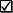 Grade 
assigned by me8.1 Similar Polygons     Practice: p423 #1-3, 5, 9, 24, 28-34, 36, 39-47odd, 51, 55/108.2 Proving Triangle Similarity by AA 
    Practice: p431 #1-9odd, 11-18, 21, 23, 28, 33-36/108a Too Tall to Be Measured    Practice: Finish worksheet/108.3 Proving Triangle Similarity by SSS and SAS     Practice: p441 #1-3, 7, 9, 13, 21-26, 33, 34, 39/108b Floodlights—Day 1    Practice: Task 1/108b Floodlights—Day 2    Practice: Task 2/108.4 Proportionality Theorems    Practice: p450 #1-3, 5, 13-19odd, 23, 26-28, 30, 32, 43, 45/108d Circles and Triangles    Practice: Complete problem/108 Review     Practice: p454 #1-15all/108 Notes/4You must turn in this checklist at the front of your chapter 2 math notebook (penalty of 5 pts).Penalties for assignments being out of orderFinal Grade:/94